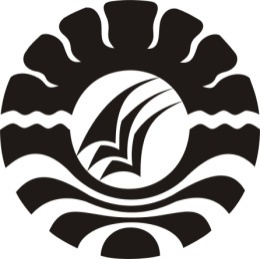 PENERAPAN PERMAINAN TRADISIONAL ENGKLEK DALAM MENINGKATKAN KEMAMPUAN MOTORIK KASAR ANAK DI TAMAN KANAK-KANAK ABA I CAMMILO MARALLENG KECAMATAN KAHU KABUPATEN BONE            SKRIPSIDiajukan untuk Memenuhi Sebagian Persyaratan Guna Memperoleh Gelar Sarjana Pendidikan pada Program Studi Pendidikan Guru Pendidikan Anak Usia Dini Strata Satu Fakultas Ilmu Pendidikan Universitas Negeri Makassar                                    SALMI                                 1149240251PROGRAM STUDI PENDIDIKAN GURU PENDIDIKAN ANAK USIA DINI FAKULTAS ILMU PENDIDIKANUNIVERSITAS NEGERI MAKASSAR2015KEMENTERIAN PENDIDIKAN DAN KEBUDAYAAN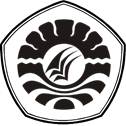 UNIVERSITAS NEGERI MAKASSARFAKULTAS ILMU PENDIDIKANPROGRAM STUDI PENDIDIKAN GURU PENDIDIKAN ANAK USIA DINIAlamat:Kampus UNM Tidung Jl. Tamalate I MakassarTelepon : 0411.883076 – 0411.884457Laman : www.unm.ac.idPERSETUJUAN PEMBIMBINGSkripsi dengan judul “Penerapan Permainan Tradisional Engklek dalam Meningkatkan Kemampuan Motorik Kasar Anak  di Taman Kanak-kanak ABA I Cammilo Maralleng Kecamatan Kahu Kabupaten Bone”Atas nama:	Nama		: SalmiNIM		: 1149240251Program Studi	: Pendidikan Guru Pendidikan Anak Usia Dini Fakultas		: Ilmu PendidikanSetelah diperiksa dan diujikan, telah memenuhi syarat untuk memperoleh gelar Sarjana Pendidikan (S.Pd) pada Program Studi Pendidikan Guru Pendidikan Anak Usia Dini (PG-PAUD) Fakultas Ilmu Pendidikan Universitas Negeri MakassarMakassar,  Februari 2015            KEMENTERIAN PENDIDIKAN DAN KEBUDAYAANUNIVERSITAS NEGERI MAKASSARFAKULTAS ILMU PENDIDIKAN             PROGRAM STUDI PENDIDIKAN GURU PENDIDIKAN ANAK USIA DINIJalan: Tamalate I Tidung Makassar Tlp. 883076 Fax (0411) 884457Laman : www.unm.ac.idPENGESAHAN UJIAN SKRIPSISkripsi atas nama Salmi. NIM 1149240251. Judul: Penerapan Permainan Tradisional Engklek dalam Meningkatkan Kemampuan Motorik Kasar Anak  di Taman Kanak-kanak ABA I Cammilo Maralleng Kecamatan Kahu Kabupaten Bone. Di terima oleh panitia Ujian Skripsi Fakultas Ilmu Pendidikan Universitas Negeri Makassar dengan SK Dekan No. 1066/UN36.4/AK/2015 Tanggal 30 Januari 2015 untuk memenuhi sebagian persyaratan memperoleh gelar Sarjana Pendidikan pada Program Studi Pendidikan Guru Pendidikan Anak Usia Dini (PGPAUD) pada hari Kamis, 02 Februari 2015.Disahkan:					Dekan Fakultas Ilmu Pendidikan 					Dr. Abdullah Sinring, M. Pd.					NIP. 19620303 198803 1 003Panitia Penguji :PERNYATAAN KEASLIAN SKRIPSISaya yang bertanda tangan di bawah ini:N a m a		: SALMINIM		: 114 9240 251Jurusan/Program Studi		: Pendidikan Guru Pendidikan Anak Usia Dini S1Judul Skripsi	: Penerapan Permainan Tradisional Engklek dalam Meningkatkan Kemampuan Motorik Kasar Anak  di Taman Kanak-kanak ABA I Cammilo Maralleng Kecamatan Kahu Kabupaten Bone.Menyatakan dengan sebenarnya bahwa Skripsi yang saya tulis ini benar merupakan hasil karya saya sendiri dan bukan merupakan pengambilalihan tulisan atau pikiran orang lain yang saya akui sebagai hasil tulisan atau pikiran sendiri.Apabila dikemudian hari terbukti atau dapat dibuktikan bahwa Skripsi ini hasil  jiplakan, maka saya bersedia menerima sanksi atas perbuatan tersebut sesuai ketentuan yang berlaku.Sinjai,    Februari 2015Yang Membuat Pernyataan,  NIM: 1149240251MOTTOLebih baik terlambat daripada tidak sama sekaliKarya ini kuperuntukkan kepada Ayahanda dan Ibunda tercintayang telah mengorbankan jiwa dan raganya dengan tulus, yang selalu berdoa untuk hidupku dan yang mencintai dan menyayangiku dengan sepenuh hati sehingga menjadi cambuk bagiku untuk meraih kesuksesanSalmi. 2015. Penerapan Permainan Tradisional Engklek dalam Meningkatkan Kemampuan Motorik Kasar Anak di Taman Kanak-kanak ABA I Cammilo Maralleng Kecamatan Kahu Kabupaten Bone. Skripsi. Dibimbing oleh               Dra. Hj. Bulkis Said, M.Si., dan Dr. Muhammad Akil Musi, S.Pd., M.Pd., pada Program studi Pendidikan Guru Pendidikan Anak Usia Dini (PGPAUD) Fakultas Ilmu Pendidikan Universitas Negeri Makassar.Rumusan masalah dalam penelitian ini adalah bagaimanakah permainan tradisional engklek dapat meningkatkan kemampuan motorik kasar anak di Taman Kanak-kanak ABA I Cammilo Maralleng Kecamatan Kahu Kabupaten Bone? Yang bertujuan untuk mengetahui permainan tradisional engklek dapat meningkatkan kemampuan motorik kasar anak di Taman Kanak-kanak ABA I Cammilo Maralleng Kecamatan Kahu Kabupaten Bone. Pendekatan yang digunakan dalam penelitian ini adalah pendekatan kualitatif dan jenis penelitiannya adalah Penelitian Tindakan Kelas (PTK) yang terdiri dari dua siklus dimana setiap siklus dilaksanakan sebanyak 2 kali pertemuan. Fokus dalam penelitian ini adalah permainan tradisional engklek dapat meningkatkan kemampuan motorik kasar anak di Taman Kanak-kanak ABA I Cammilo Maralleng Kecamatan Kahu Kabupaten Bone, penelitian dilaksanakan mulai hari senin, tanggal 12 januari 2015 sampai hari jum’at tanggal 16 januari 2015. Prosedur penelitian meliputi perencanaan, pelaksanaan tindakan, observasi, dan refleksi. Subjek dalam penelitian ini adalah kelompok B2 Taman Kanak-kanak I Cammilo Maralleng Kecamatan Kahu Kabupaten Bone yaitu 1 orang guru dan 15 orang didik. Tekhnik pengumpulan data yang digunakan yaitu observasi dan dokumentasi. Hasil penilitian menunjukkan bahwa kemampuan motorik kasar pada anak kelompok B2 Taman Kanak-Kanak ABA Cammilo beralamat di Desa Maralleng Kec. Kahu Kab. Bone mengalami peningkatan dengan baik. Hal tersebut dapat dilihat dari hasil penelitian, setelah diterapkan tindakan pembelajaran melalui kegiatan permainan tradisional engklek yang dilakukan secara berulang-ulang pada siklus I menunjukkan nilai rata-rata 64% dan siklus II menunjukkan nilai rata-rata 91 % k sehingga kemampuan motorik kasar anak mengalami peningkatan dalam hal berdiri di atas satu kaki dengan seimbang, serta melompat dengan seimbang sehingga dapat disimpulkan dengan penerapan permainan tradisional engklek dapat meningkatkan kemampuan motorik kasar anak.PRAKATASyukur Alhamdulillah penulis ucapkan kehadirat Allah SWT yang telah melimpahkan hidayat, taufik, dan rahmat-Nya, sehingga Skripsi yang berjudul Penerapan Permainan Tradisional Engklek dalam Meningkatkan Kemampuan Motorik Kasar Anak di Taman Kanak-kanak ABA I Cammilo Maralleng Kecamatan Kahu Kabupaten Bone dapat diselesaikan. Penulis menyadari bahwa dalam proses penulisan Skripsi ini banyak mengalami kendala, namun berkat bantuan, bimbingan, dan kerjasama dari berbagai pihak dan berkah dari Allah SWT sehingga kendala-kendala yang dihadapi tersebut dapat di atasi. Untuk itu penulis menyampaikan ucapan terima kasih dan penghargaan  kepada Dra.Hj. Bulkis Said, M.Si., selaku pembimbing I dan Dr. Muhammad Akil Musi, S.Pd.,M.Pd., selaku pembimbing II yang telah dengan sabar, tekun, tulus dan ikhlas meluangkan waktu, tenaga, dan pikiran untuk memberikan bimbingan, motivasi, arahan, dan saran-saran yang berharga kepada penulis selama penyusunan skripsi.Pada kesempatan ini penulis juga menyampaikan ucapan terima kasih kepada:Prof. Dr. H. Arismunandar, M.Pd. selaku Rektor Universitas Negeri Makassar yang telah menerima penulis menuntut ilmu di FIP UNM.Dr. Abdullah Sinring, M.Pd. selaku Dekan, Drs. M. Ali Latif Amri, M.Pd. selaku PD I, Drs. A. Mappincara, M.Pd. selaku PD II, Drs. Muh. Faisal, M.Pd. selaku PD III yang telah mengizinkan, memberikan kesempatan kepada  penulis   untuk melaksanakan  penelitian   dan   menyiapkan   sarana   dan  prasaran  yang dibutuhkan selama menempuh pendidikan Program S1 FIP UNM.Syamsuardi, S.Pd., M.Pd. dan Arifin Manggau, S.Pd., M.Pd. masing-masing sebagai ketua dan sekretaris Program Studi PGPAUD FIP UNM yang telah mengizinkan, memberikan kesempatan kepada penulis untuk melaksanakan penelitian dan menyiapkan sarana dan prasarana yang dibutuhkan selama menempuh pendidikan Program S1 FIP UNM.Bapak dan Ibu Dosen Program Studi Pandidikan Guru Pendidikan Anak Usia Dini Fakultas Ilmu Pendidikan Universitas Negeri Makassar yang banyak menyuguhkan pengetahuan dan bantuan kepada penulis.Guru-guru Taman Kanak-kanak ABA I Cammilo Maralleng Kecamatan Kahu Kabupaten Bone yang telah memberi dukungan, fasilitas dan pelayanan administrasi.Rosmala Dewi selaku Guru Kelompok B2 Taman Kanak-kanak ABA I Cammilo Maralleng Kecamatan Kahu Kabupaten Bone.Kedua orangtua tercinta, serta seluruh keluarga besar yang telah banyak memberikan dukungan dan pengorbanan yang tulus, kesabaran serta doa restunya yang selalu mengiringi setiap langkah penulis.Rekan-rekan mahasiswa khususnya kelas kerjasama Sinjai yang telah banyak  memberi bantuan, kritikan dan saran kepada penulis selama penulisan Skripsi ini.Semua pihak  yang tidak dapat penulis sebut satu persatu yang telah membantu dalam penyelesaian penulisan Skripsi ini.Semoga semua kebaikan yang telah diberikan oleh Bapak dan Ibu serta semua pihak yang telah membantu penulisan selama ini, penulis doakan semoga mendapat balasan yang berlipat ganda dan menjadi amal sholeh di hadapan Allah SWT.Akhirnya penulis menyadari bahwa Skripsi ini masih banyak memiliki kekurangan, sehingga dengan segala kerendahan hati penulis mengharapkan saran dan kritik yang bersifat membangun demi kesempurnaan Skripsi ini. Semoga Skripsi ini dapat bermanfaat bagi kita semua. Amin.Sinjai,   Februari 2015 		Penulis,DAFTAR ISIHALAMAN JUDUL	iLEMBAR PERSETUJUAN PEMBIMBING	iiLEMBAR PENGESAHAN UJIAN SKRIPSI	iiiPERNYATAAN KEASLIAN SKRIPSI	ivMOTTO	vABSTRAK	viPRAKATA	viiDAFTAR ISI	 xDAFTAR TABEL	xiiDAFTAR GAMBAR	xiiiDAFTAR LAMPIRAN	xivBAB I 	PENDAHULUANLatar Belakang Masalah	1Rumusan Masalah	5Tujuan Penelitian	5Manfaat Penelitian	5BAB II 	KAJIAN PUSTAKA, KERANGKA PIKIR DAN HIPOTESIS               TINDAKANKajian Pustaka	7Penerapan Permainan Tradisional	10Motorik Kasar Anak  	14Kerangka Pikir	25Hipotesis Tindakan	26BAB III	METODE PENELITIANPendekatan dan Jenis Penelitian	27Fokus Penelitian	27Setting dan Subyek Penelitian	28Desain Penelitian	28Teknik Pengumpulan Data	30Teknik Analisis Data dan Indikator Keberhasilan	31BAB IV	HASIL PENELITIAN DAN PEMBAHASANHasil Penelitian	33Pembahasan	62BAB V	KESIMPULAN DAN SARANKesimpulan	65Saran	65 DAFTAR PUSTAKA	66RIWAYAT HIDUP				DAFTAR TABELDAFTAR GAMBARNo.    Judul	                                                             HalamanSkema Kerangka Pikir	26Skema Prosedur Penelitian Tindakan Kelas	29DAFTAR LAMPIRANPembimbing IDra. Hj. Bulkis Said, M.Si.NIP. 19740402 200608 1 001Pembimbing IIMuh. Akil Musi. S.Pd., M.Pd.NIP. 19790326 200604 2 001Disahkan:Ketua Prodi PGPAUD FIP UNMSyamsuardi, S.Pd., M.Pd.NIP. 19830210 200812 1 002Ketua:Drs. M. Ali Latif Amri, M.Pd(........................)Sekretaris:Herman, S.Pd., M.Pd(........................)Pembimbing I:Dra. Hj. Bulkis Said, M.Si(........................)Pembimbing II:Dr. Muh. Akil Musi, S.Pd., M.Pd(........................)Penguji I:Azizah Amal, S.S., M.Pd(........................)Penguji II:Dra. Istiyani Idrus, M.Si(........................)No.JudulHalaman4.1Data Anak Didik Tahun Ajaran 2012/2013334.1Kondisi Alat Bermain di Taman Kanak-kanak Tahun Ajaran 2014/20015344.2Proses Pelaksanaan Siklus I Pertemuan I364.3Kemampuan motorik kasar Anak Siklus I Pertemuan I414.4Proses Pelaksanaan Siklus I Pembelajaran 2434.5Kemampuan motorik kasar Anak Siklus I Pertemuan II474.6Proses Pelaksanaan Siklus II Pertemuan I494.7Kemampuan motorik kasar Anak Siklus II Pertemuan I544.8Proses Pelaksanaan Siklus II Pembelajaran 2564.9Kemampuan motorik kasar Anak Siklus II Pembelajaran 260NoJudulHalaman1.Kisi-kisi Instrumen682.Lembar Observasi Guru693.Lembar Observasi Guru (Siklus I Pertemuan I)704.Lembar Observasi Guru (Siklus I Pertemuan II)715.Lembar Observasi Guru (Siklus II Pertemuan I)726.Lembar Observasi Guru (Siklus II Pertemuan II)737.Lembar Observasi Kemampuan Motorik Kasar Anak (Siklus I Pertemuan I)748.Lembar Observasi Kemampuan Motorik Kasar Anak (Siklus I Pertemuan II)759.Lembar Observasi Kemampuan Motorik Kasar Anak (Siklus II Pertemuan I)7610.Lembar Observasi Kemampuan Motorik Kasar Anak (Siklus II Pertemuan II)7711.Rencana Kegiatan Harian (Siklus I Pertemuan I)7812.Rencana Kegiatan Harian (Siklus I Pertemuan II)8013.Rencana Kegiatan Harian (Siklus II Pertemuan I)8214.Rencana Kegiatan Harian (Siklus II Pertemuan II)8415.Dokumentasi8616.Permohonan Izin Melakukan Penelitian dari FIP UNM17.Surat Izin/Rekomendasi Penelitian dari Kantor KESBANG dan  	119POLITIK Kab. Bone  Prov. Sulawesi Selatan18.Surat Keterangan Telah Melaksanakan Penelitian dari Kepala  Taman Kanak-kanak ABA I Cammilo Kec. Kahu, Kab. Bone19.Riwayat Hidup